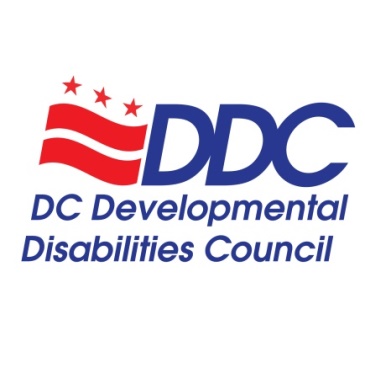 Quarterly Public Meeting AgendaThursday, June 16, 2022, 3-5 pmAdvance registration requested: https://us06web.zoom.us/meeting/register/tZcqf-iqrzspG9LMXkgr3WUbGCoQ3lyp9nCJIn-person (vaccination and masks required): 441 4th Street NW, Room 1114 (11th Floor South)DD Council StaffAlison Whyte, Executive DirectorErin Olson, 2022 Summer InternKevin Wright, Employment and Advocacy Strategies FellowLuz Collazo, Program AnalystDD Council LeadershipAnjie Shelby, DDC ChairpersonRicardo Thornton, DDC Vice-Chair, Advocacy and Public Policy Committee Co-ChairCarol Grigsby, Advocacy and Public Policy Committee Co-ChairJane Brown, State Plan Committee ChairDD Councilmembers and Affiliations (if not appointed as a community member)Andrew Reese, DC Department on Disability Services (Rehabilitation Act)Anjie ShelbyBernard CrawfordBerta Mata, Advocates for Justice and EducationCarol GrigsbyCheri MalloryDari Pogach (not formally appointed), Department on Aging and Community Living (Older Americans Act)Derrick SimmsElisa Pena ZavalaJane Brown, DD Network: Disability Rights DC (Protection and Advocacy Agency)Laraven GaymonMontezz GreenNaisha Dembele, SchoolTalk DCRicardo ThorntonStephanie LanhamTawara Goode, DD Network: Georgetown University Center for Excellence in Developmental DisabilitiesUchenna EgentiYetta MyrickZoe GrossVacant, People with DD or Family MembersVacant, DC Health (Title V - Maternal and Child Health Program)Vacant, Department of Healthcare Finance (Title XIX of Social Security Act)Vacant, Office of the State Superintendent of Education (IDEA)2022 DD Council Public Meeting Dates3rd Thursday of the month, every 3 months, 3-5pmMarch 17 June 16 September 15December 15 TopicTimeFacilitatorWelcome and Call to Order3-3:05Anjie Shelby, ChairExplanation of Virtual Platform and Accessibility3:05-3:10Alison Whyte, Exec. Dir.Introduction of Councilmembers and DDC Staff3:10-3:20Anjie Shelby, ChairCouncil Business VotesMarch 17, 2022 Minutes3:20-3:25Ricardo ThorntonChairperson RemarksCall for Ad-Hoc Committee to begin Bylaws, Stipend Policy, and Anti-Racism Statement review and updatesDDC Summer SocialUpdate from the Commission on Persons with DisabilitiesCouncilmembers Roles and Responsibilities3:25-3:35Anjie Shelby, ChairState Plan Committee UpdatesFY22-26 State Plan Progress and Activities3:35-3:45Jane BrownAdvocacy and Public Policy Committee UpdatesFY23 Budget UpdatePosition PapersUpdate on DD EligibilityVaccine and booster encouragement3:45-3:55Ricardo Thornton, Carol GrigsbyPublic Comments and Questions3:55-4:05Anjie ShelbyEmployment First SummitOctober 20-21, 20224:05-4:20Kevin Wright, Alison WhyteDD Council Executive Director ReportBridging Aging and Disability Networks GrantStaff updatesCouncilmember Terms and ChangesBios and Photos from CouncilmembersJune 21, 2022 Primary Election - Voting ResourcesFY22 Budget Update4:20-4:25Alison WhyteDD Council Organizational Representatives UpdatesDD Network – Disability Rights DC at University Legal Services and Georgetown University Center for Excellence in Developmental DisabilitiesSchoolTalk DCAdvocates for Justice and Education (AJE)Department on Disability Services (DDS)Department on Aging and Community Living (DACL)Project ACTION!4:25-4:45Organization RepresentativesPublic Comments & Community Announcements4:45-4:55Anjie ShelbyConclusion and Adjournment4:55-5Anjie Shelby